Министерство сельского хозяйства РФ,Федеральное государственное бюджетное образовательное учреждениевысшего образования «Пермская государственная сельскохозяйственная академия имени академика Д.Н.Прянишникова»		Кафедра ИТАПКонтрольная работапо дисциплине «Сетевые технологии»на тему: «WebGUI CMS» Выполнил: студентка 6 курса факультета заочного обучения специальности «Информационные системы и технологии»Клестова М.В.Шифр: ИС-11-4266Проверил: доцентМарченко Сергей БорисовичПермь – 2016г.В данной работе будет рассмотрен процесс установки WebGUI CMS на виртуальную машину, развернутую на хостинге AWS.Порядок выполнения:Регистрация на Amazon.Создание виртуальной машины с ОС Linux, включающей в себя Docker. 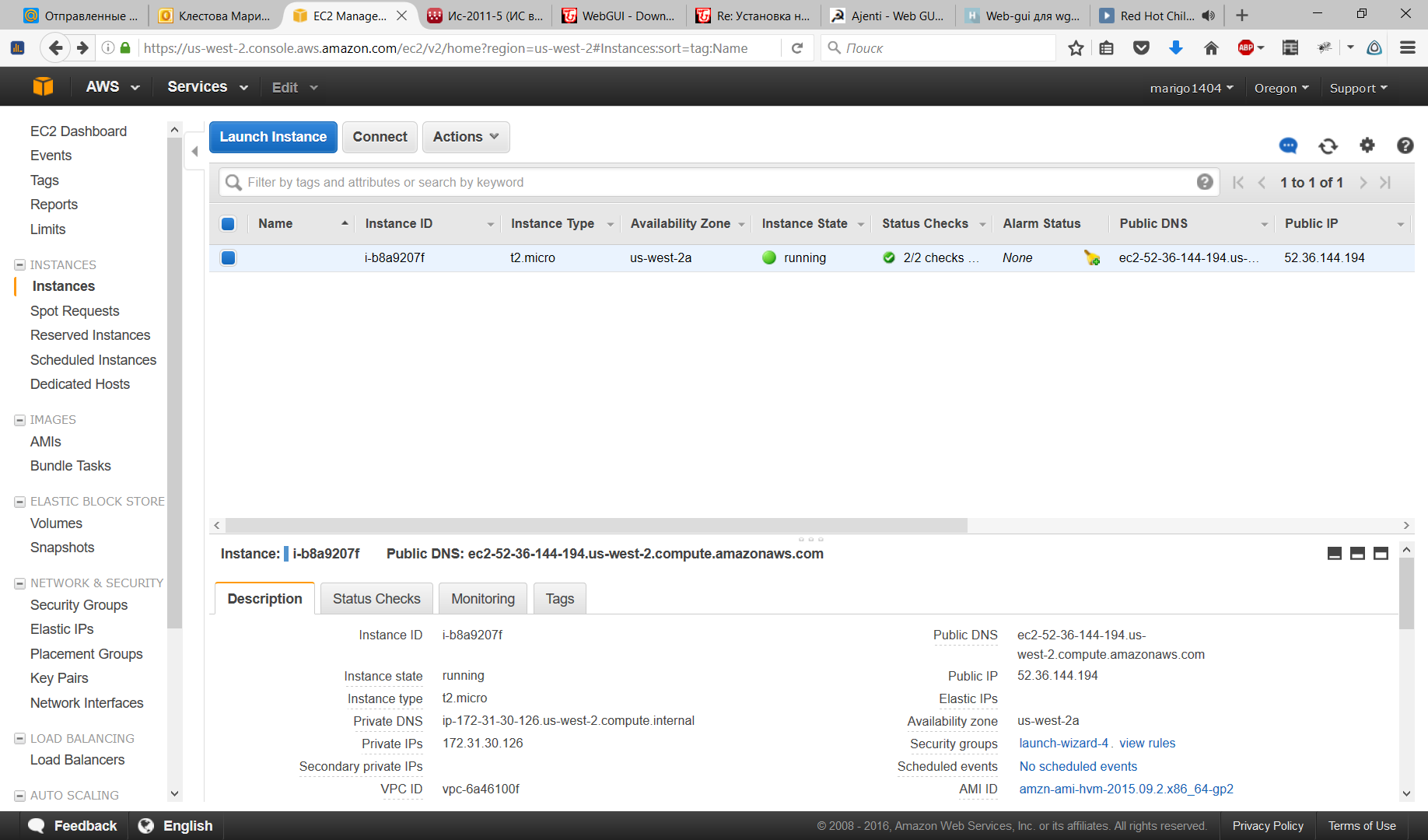 Регистрация на Codeanywhere.com.На Codeanywhere подключаемся к серверу.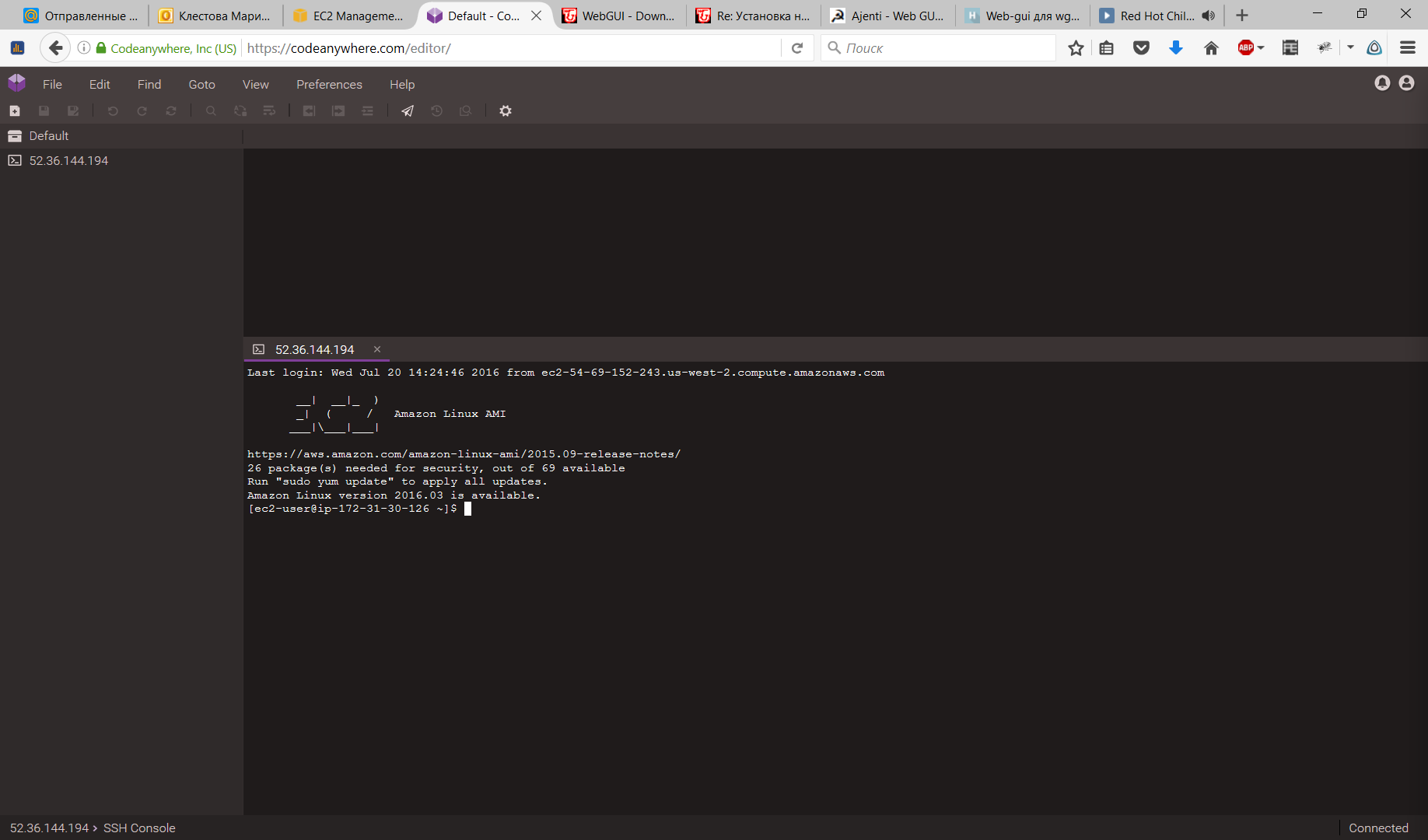 Заходим в режим суперпользователя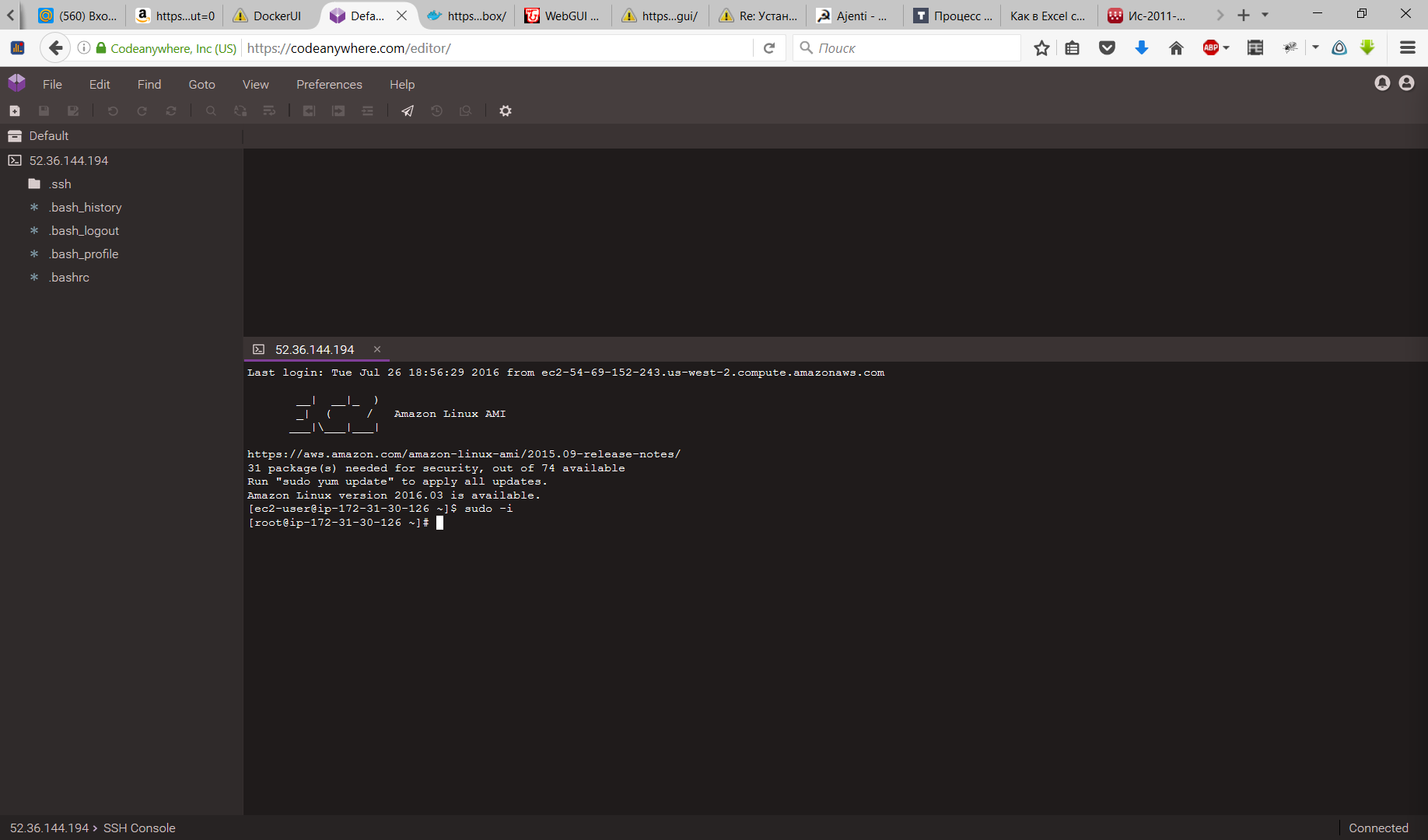 Запуск обновления установленных пакетов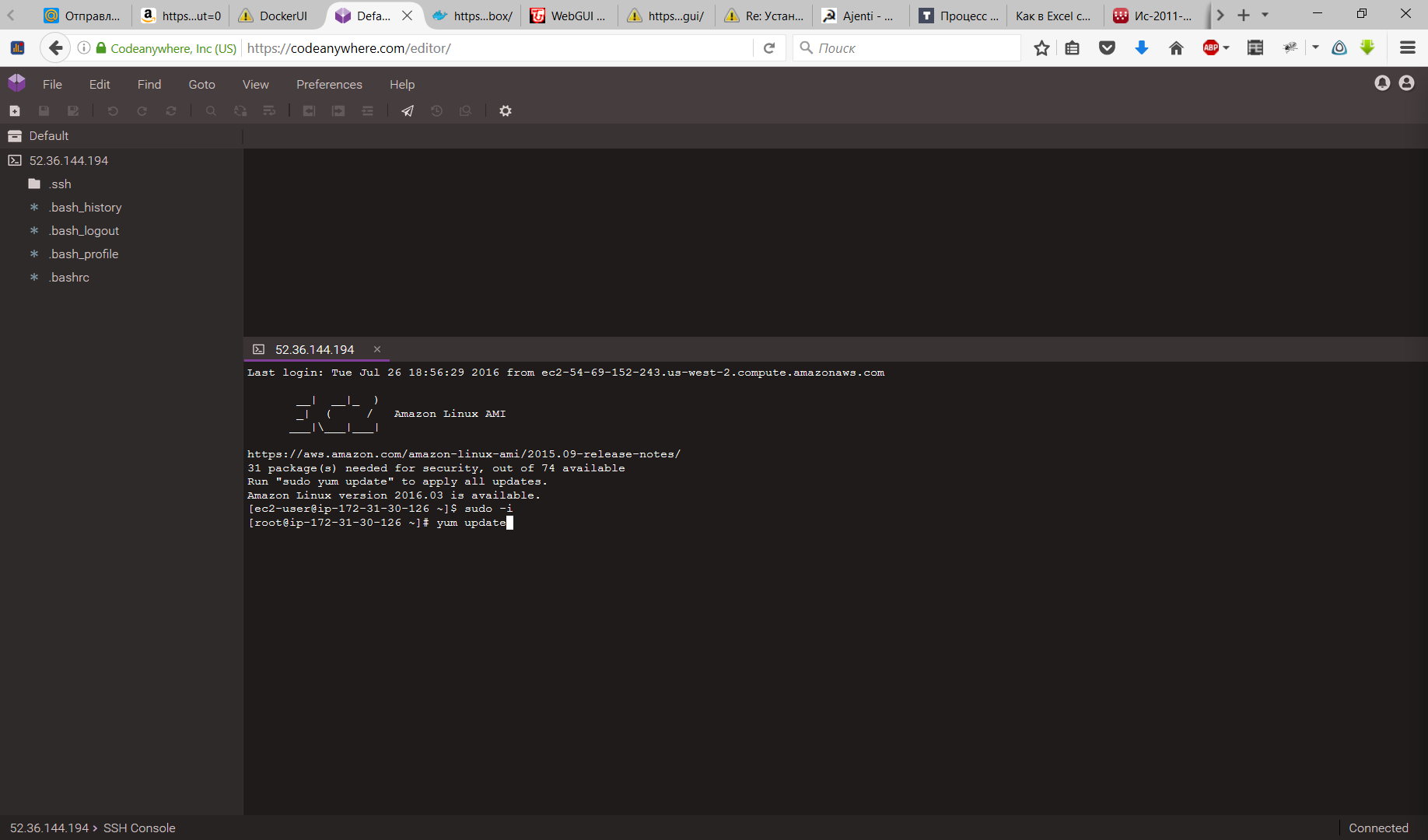 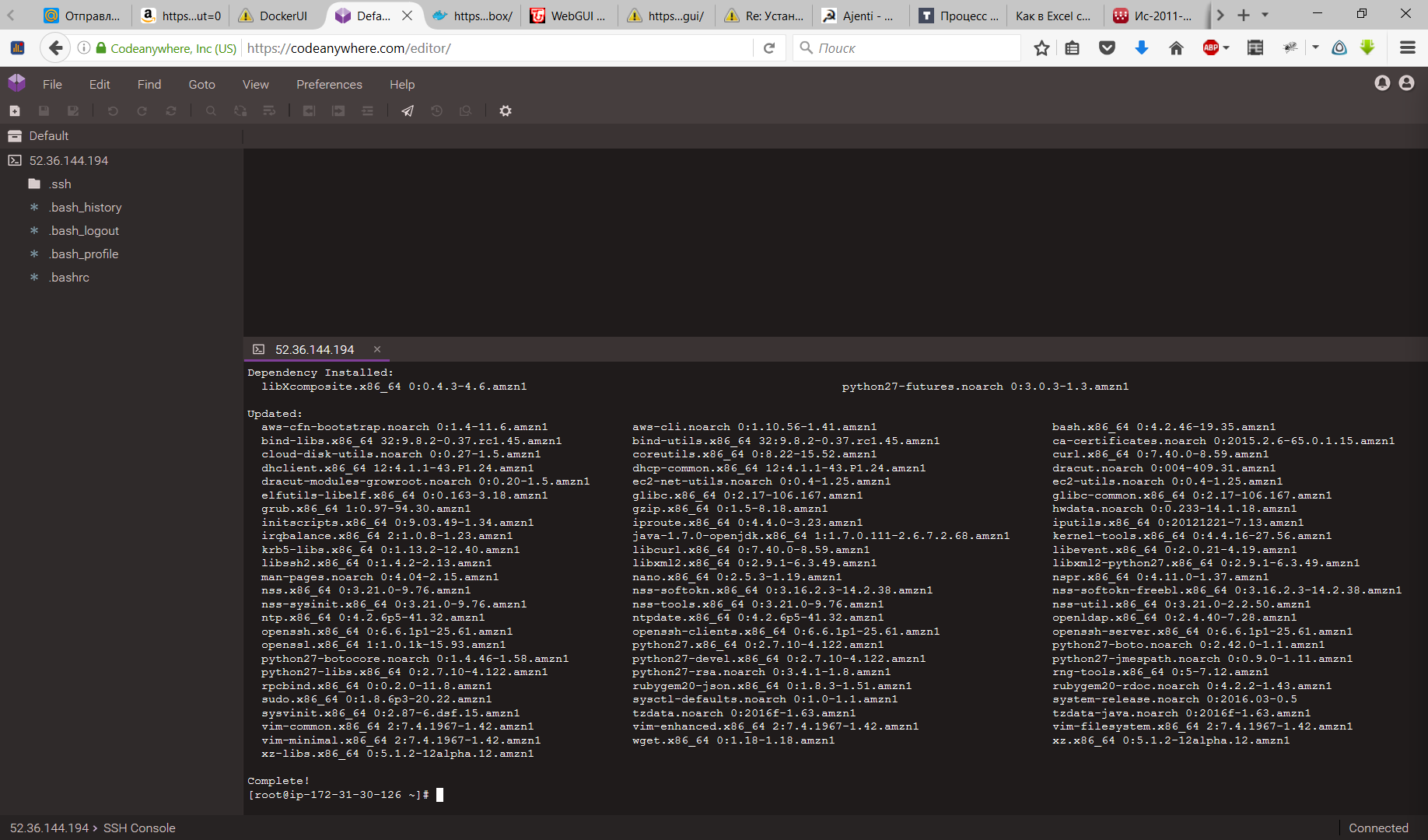 Устанавливаем Docker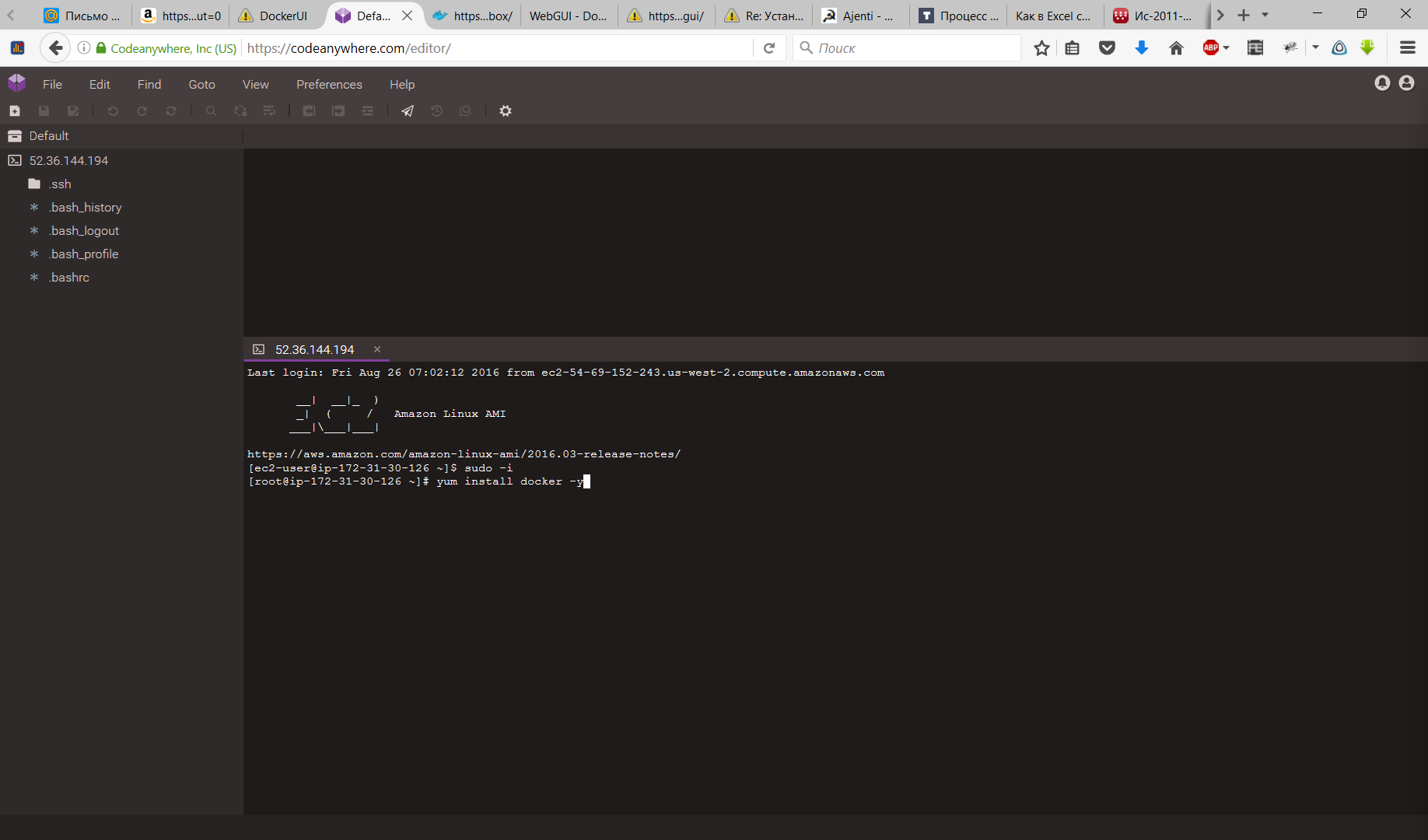 Запускаем Docker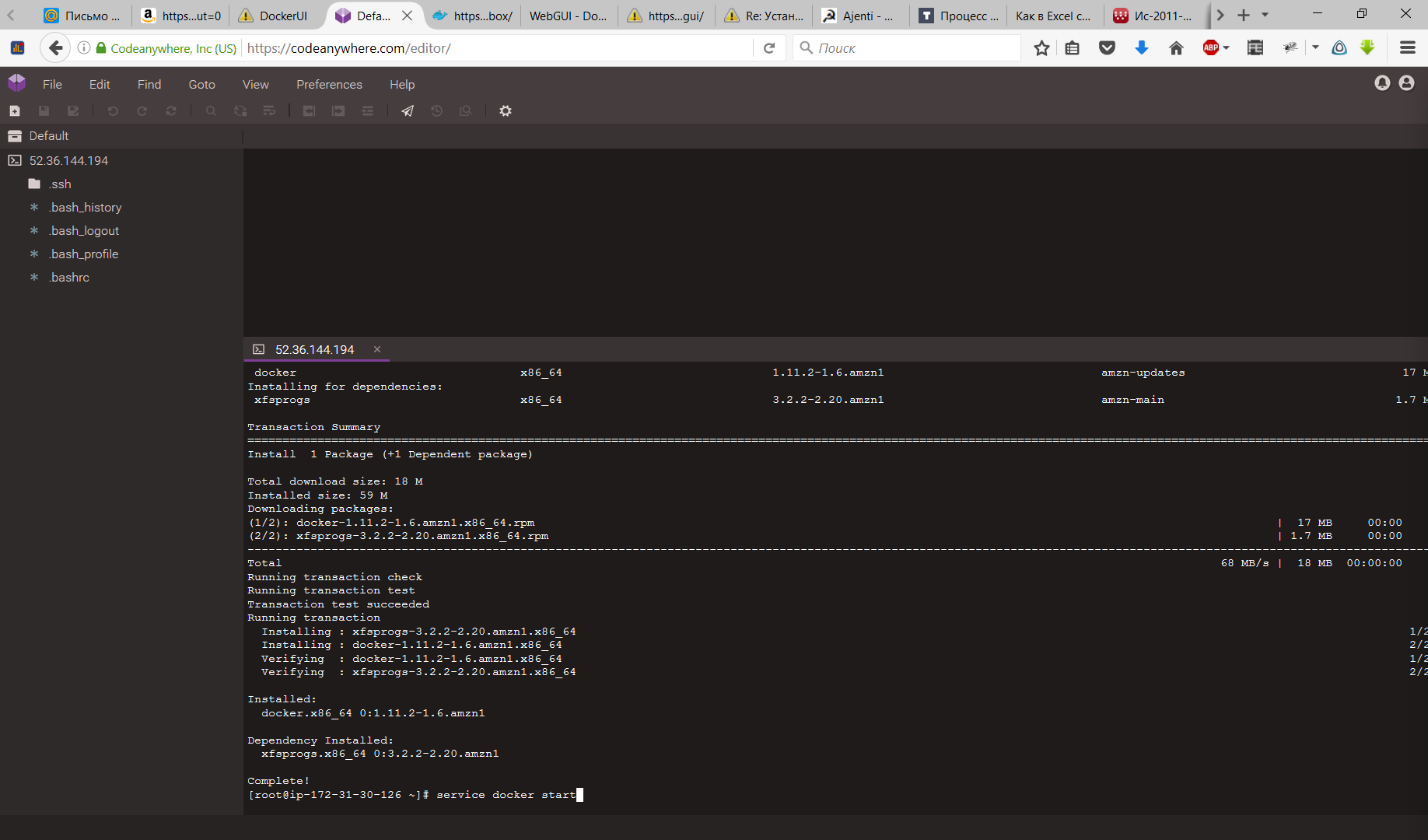 На сайте Docker hub находим графический пользовательский интерфейс для Docker и скачиваем его.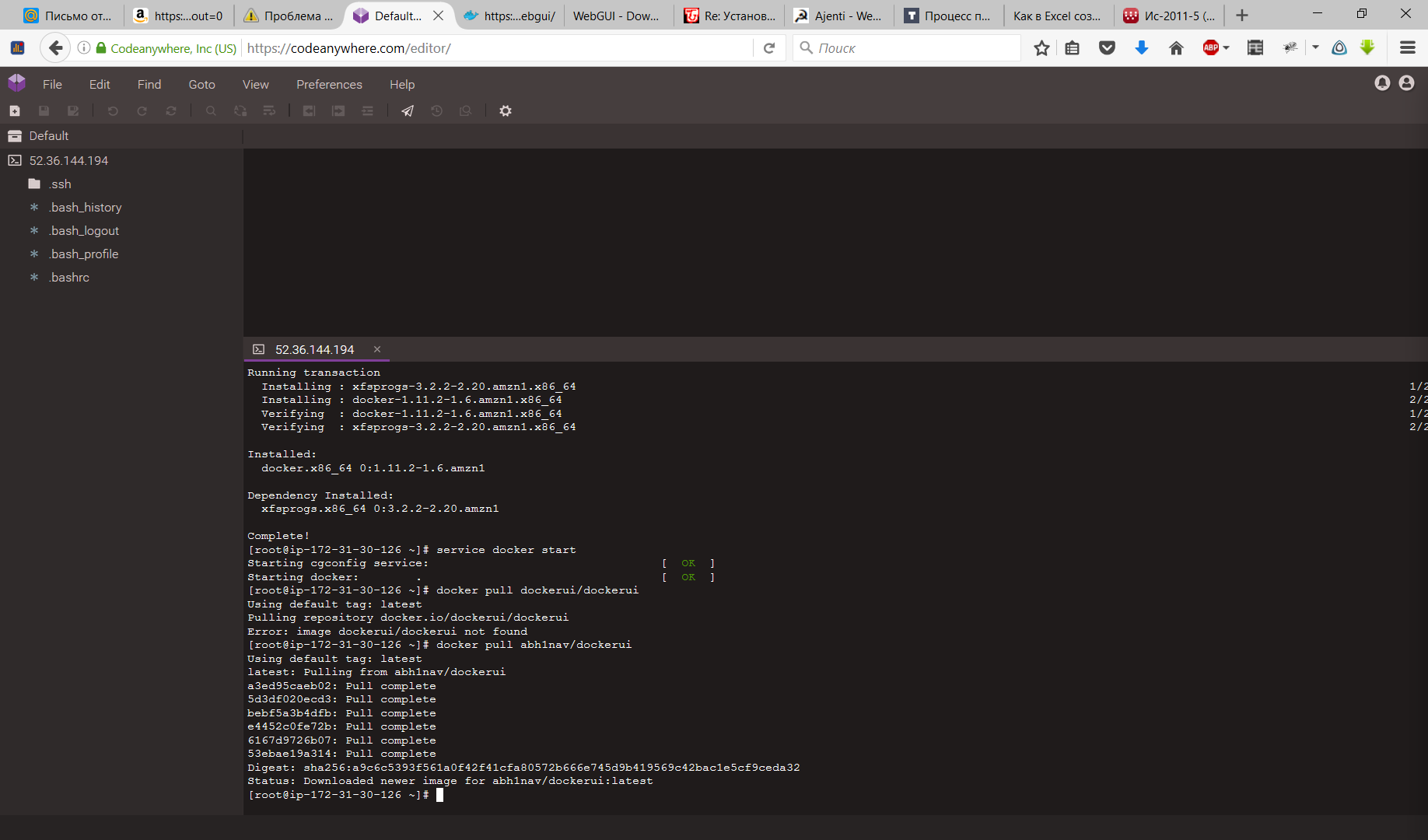 Устанавливаем Docker UI 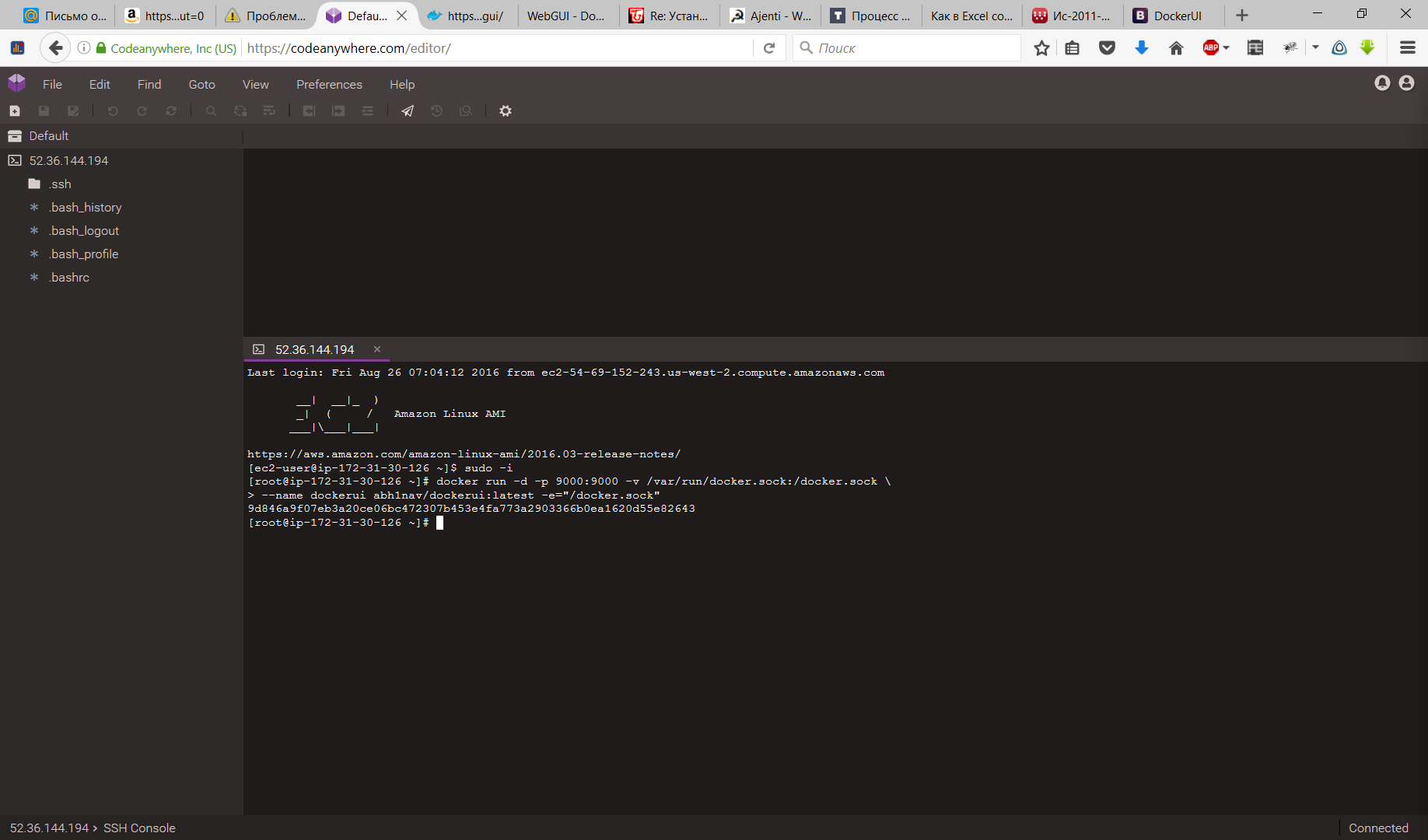  Проверяем работу Docker UI. Он установлен на 9000 порт. 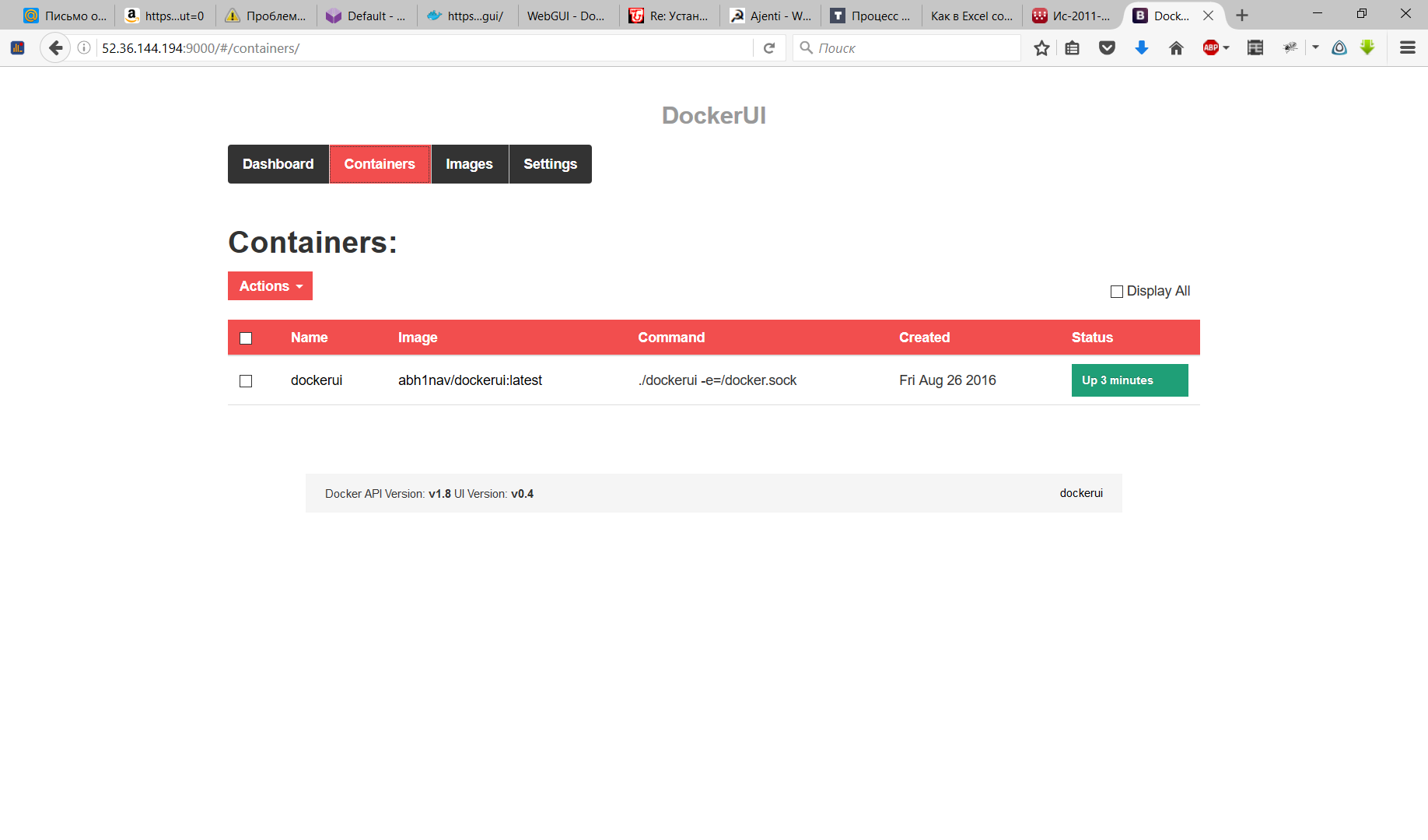  Ищем на сайте hub.docker.com нужный сервис – WebGUI и устанавливаем его.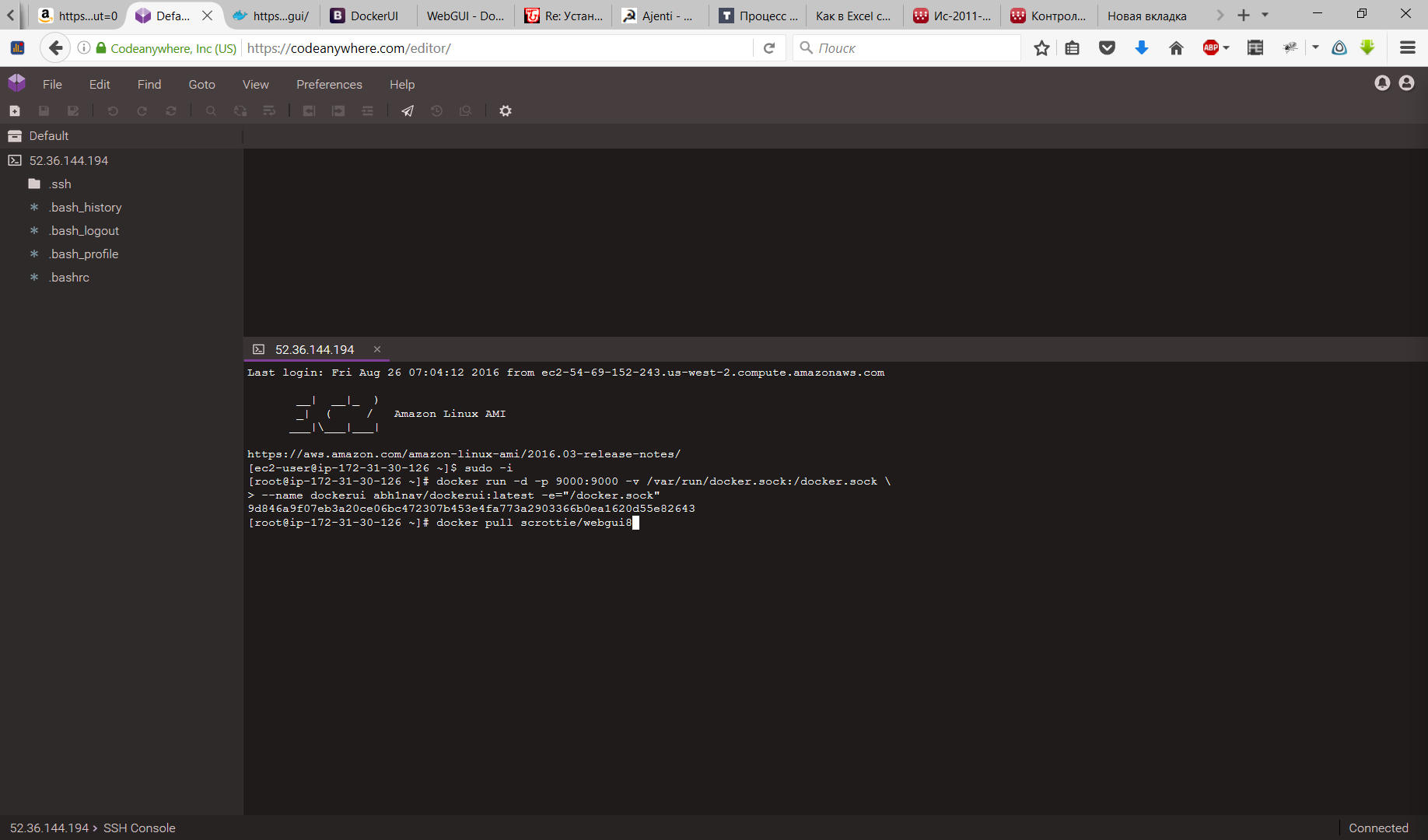 Запускаем WebGUI на порту 8000.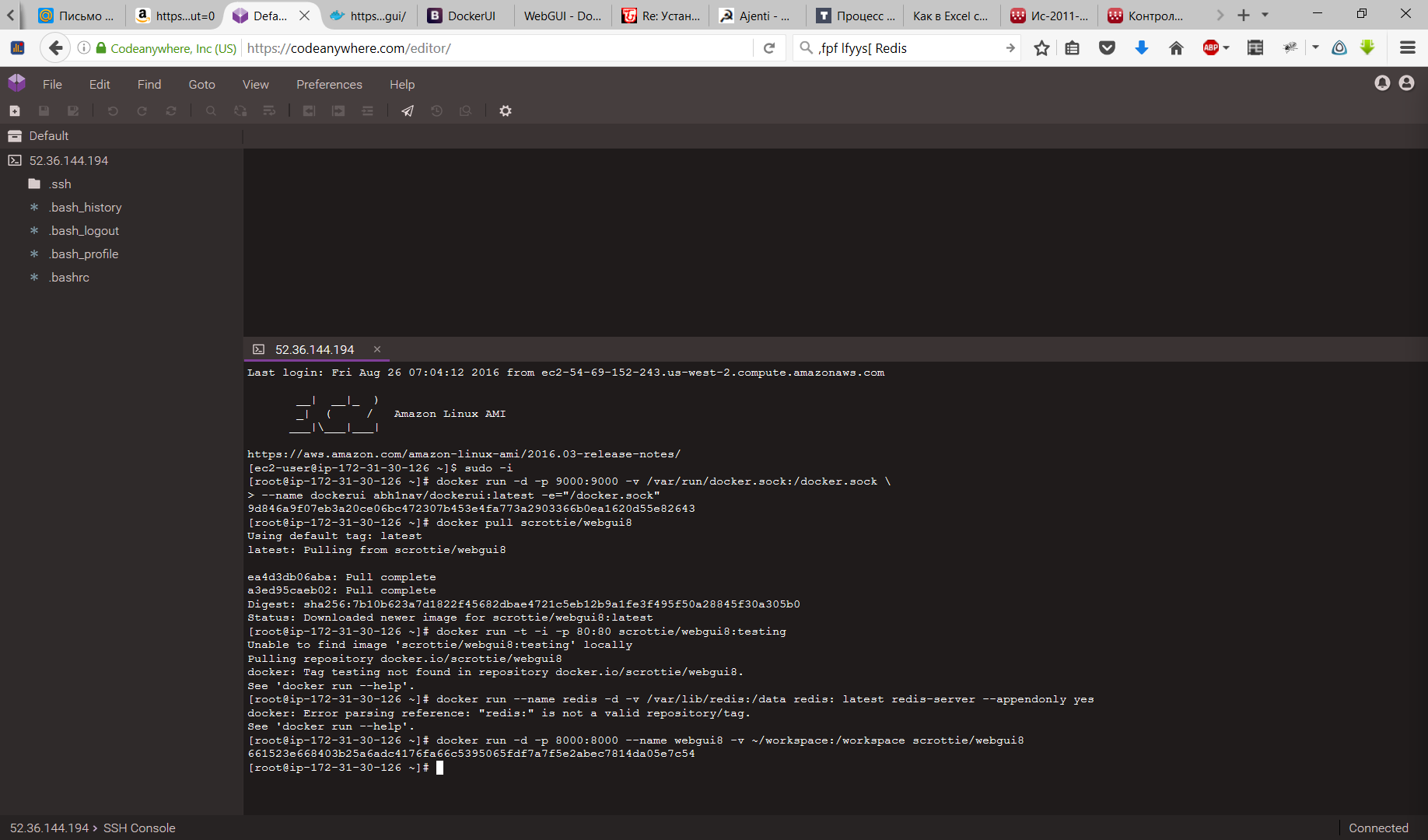 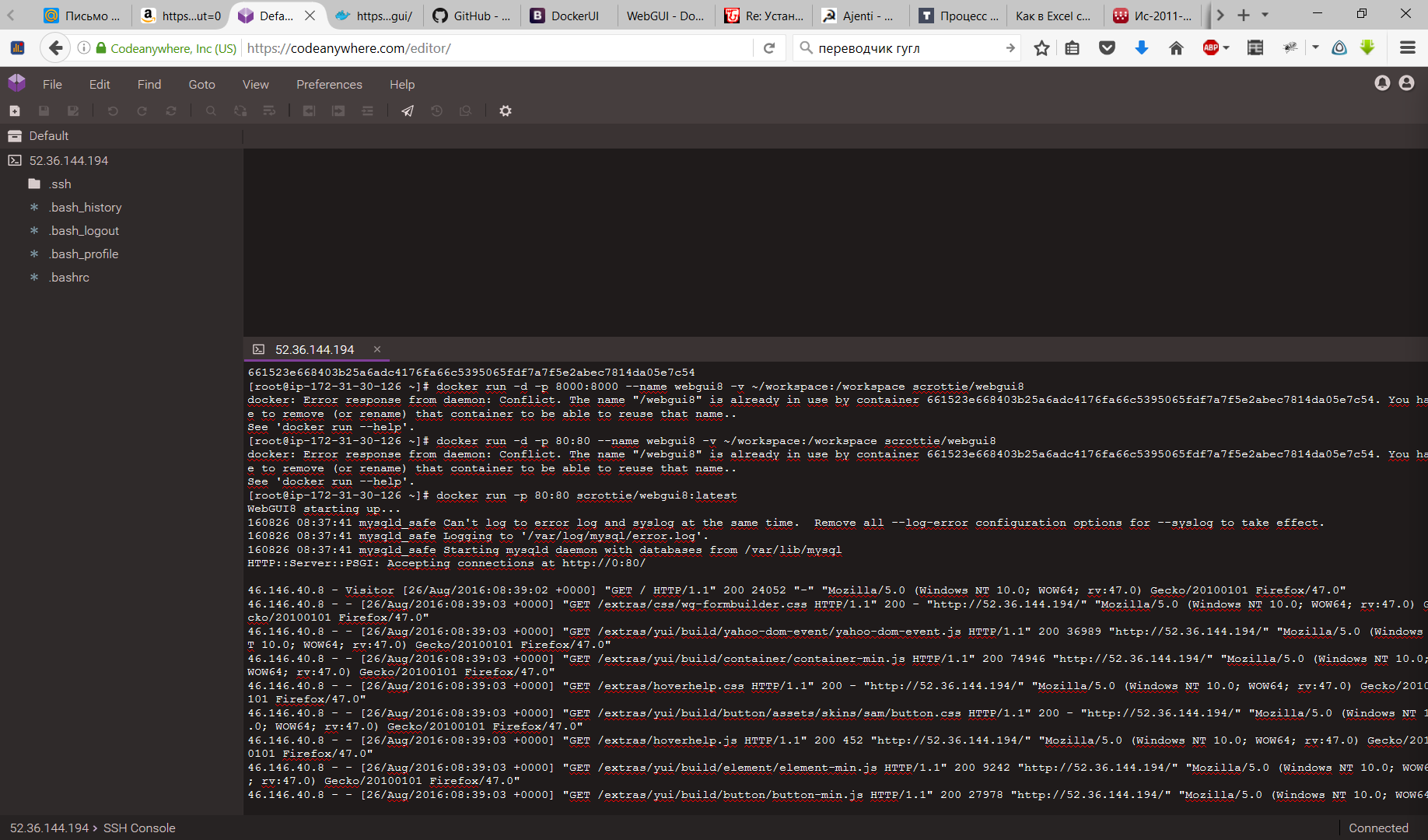 Проверяем в DockerUI, что контейнер WebGUI установлен.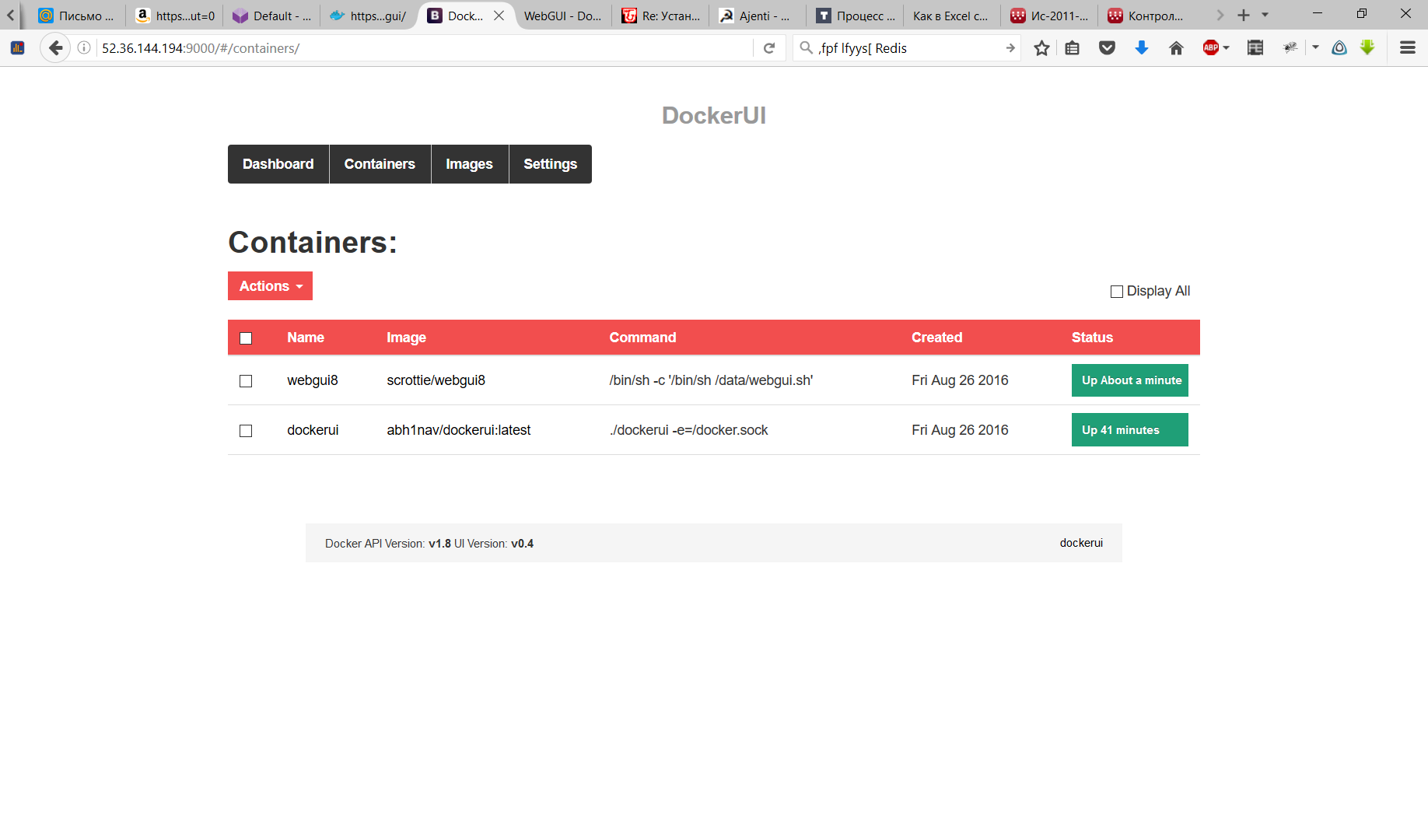 15. Вход в учетную запись администратора: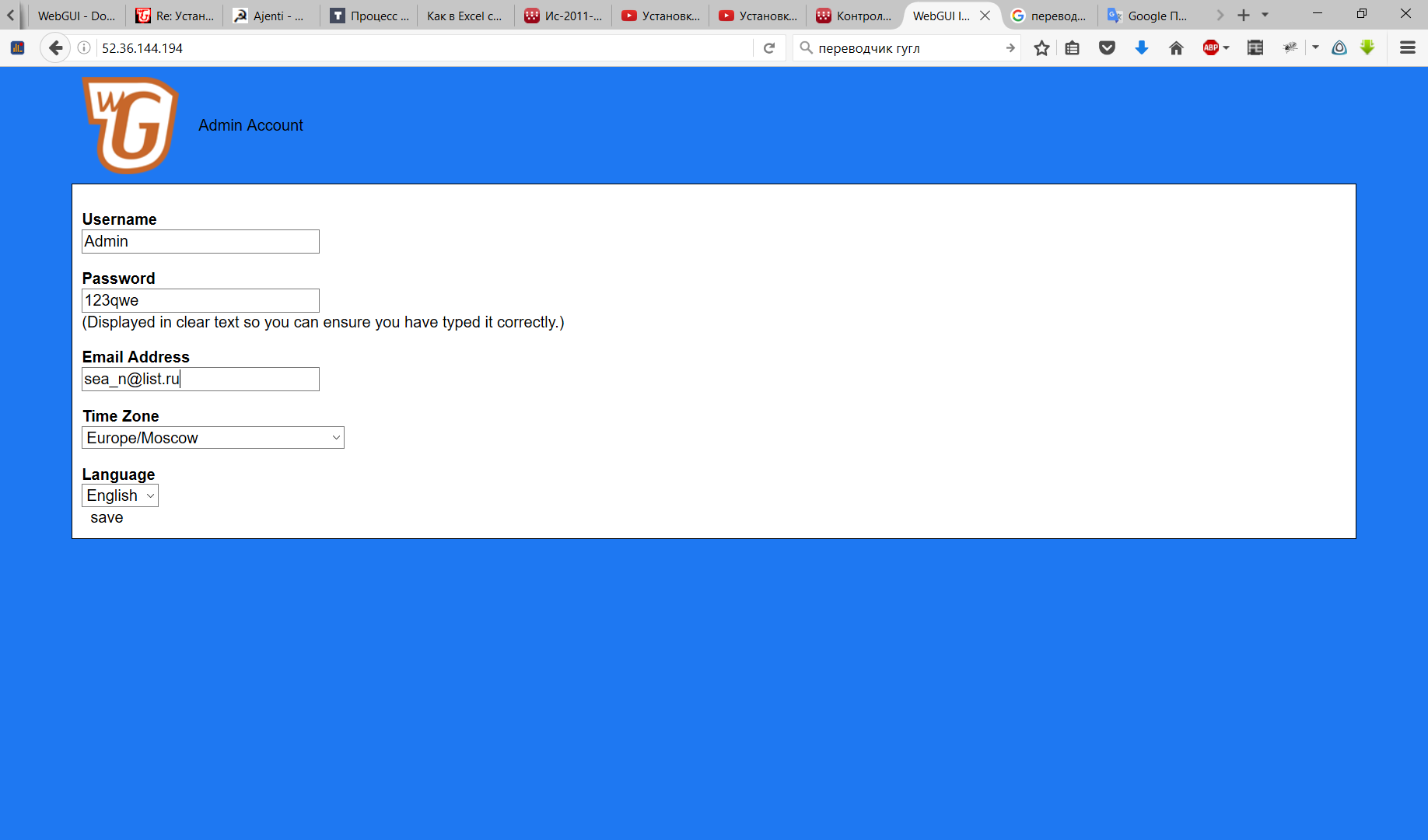 16. Выбор дизайна из шаблонов: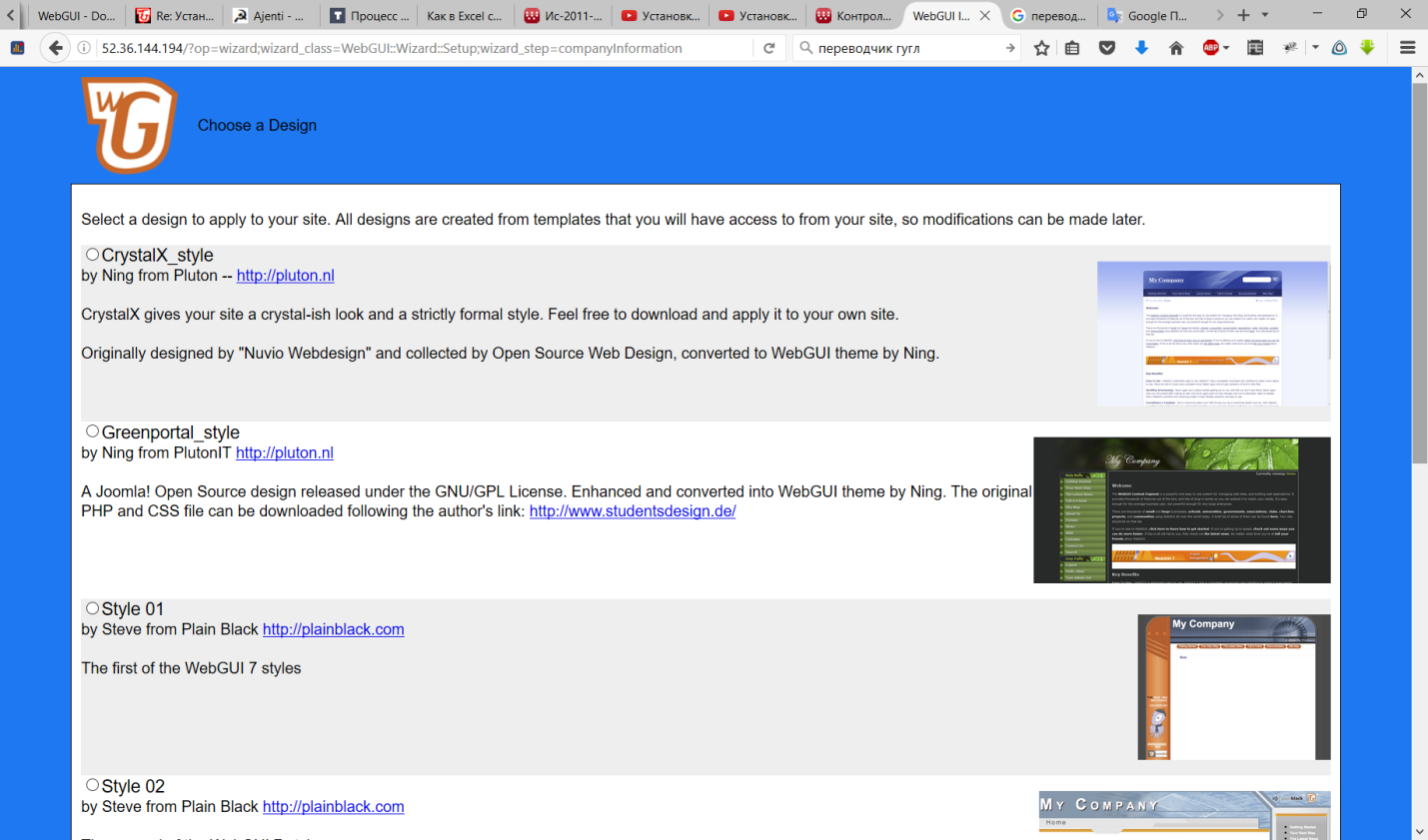 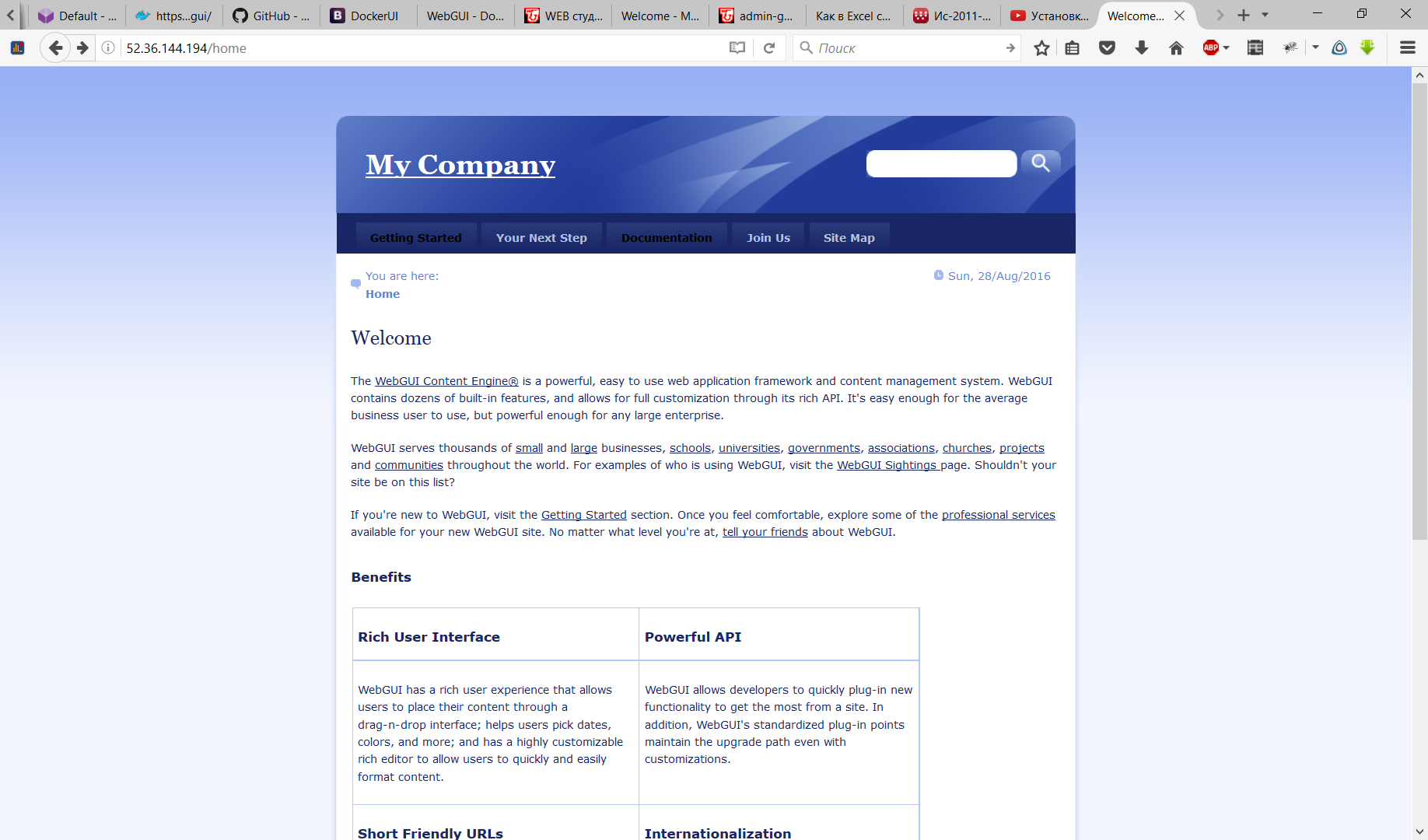 17. Далее заходим в раздел управления – Turn Admin On!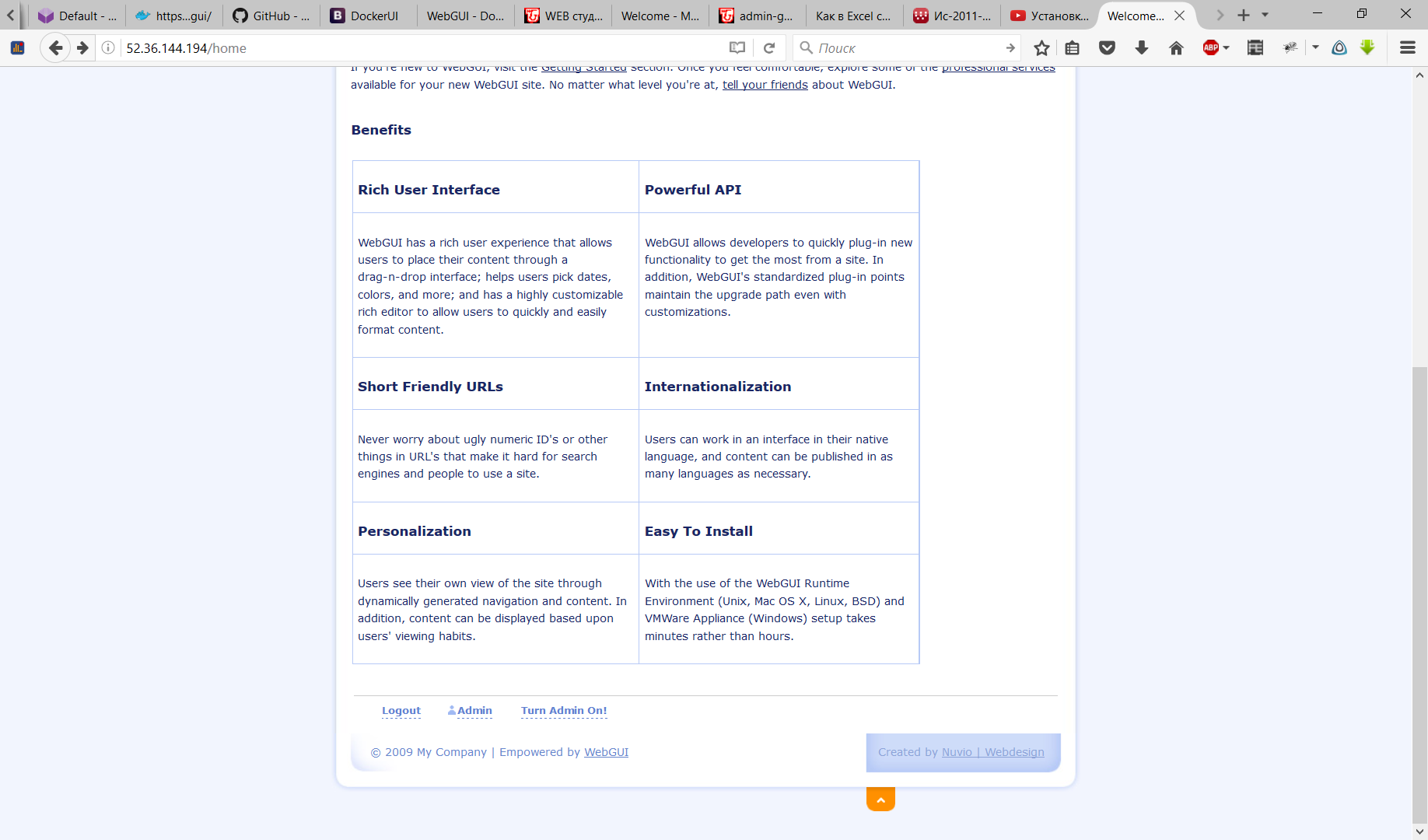 18. Откроется окно редактирования: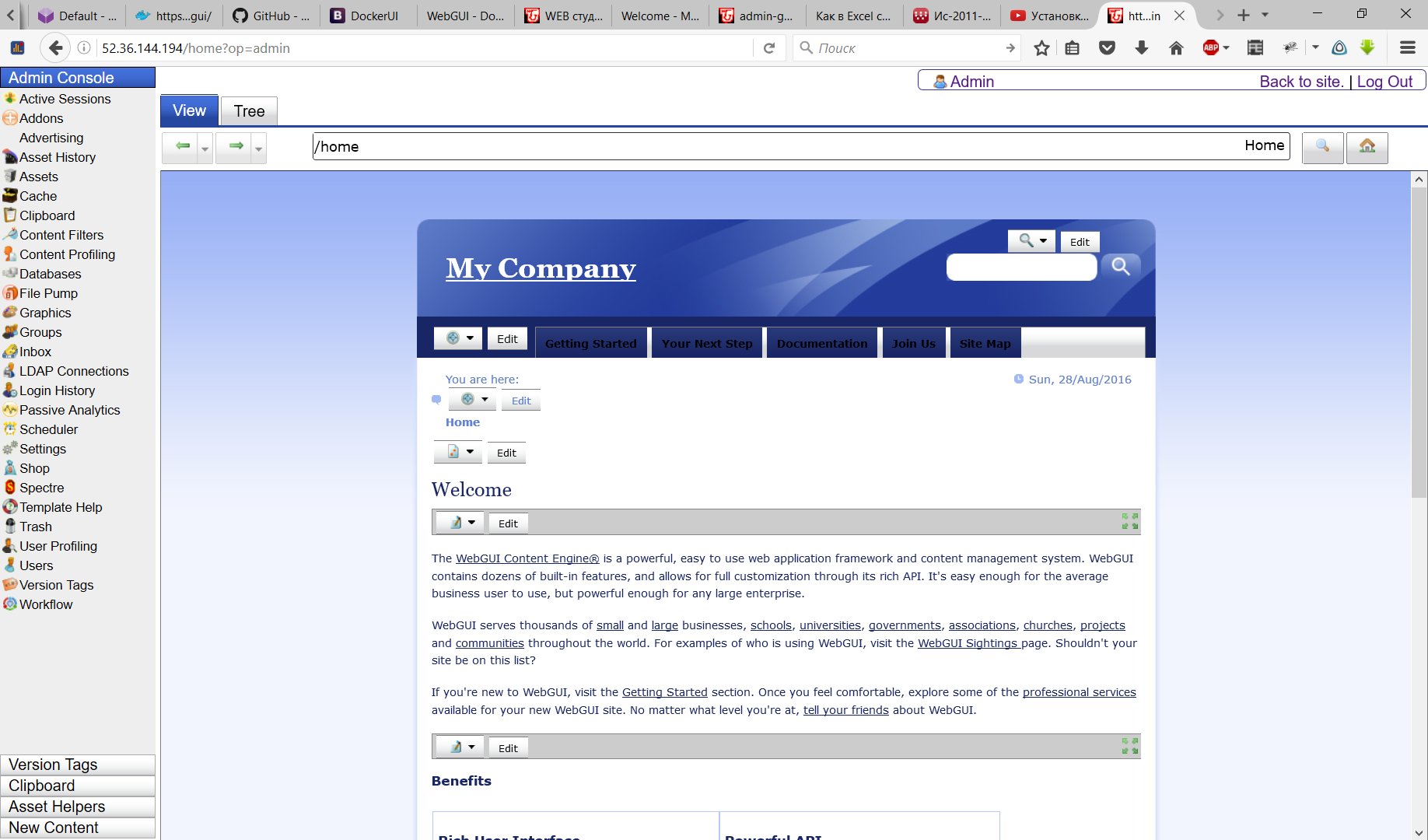 19. Так например в разделе Settings можно изменить название компании, ее e-mail и электронный адрес.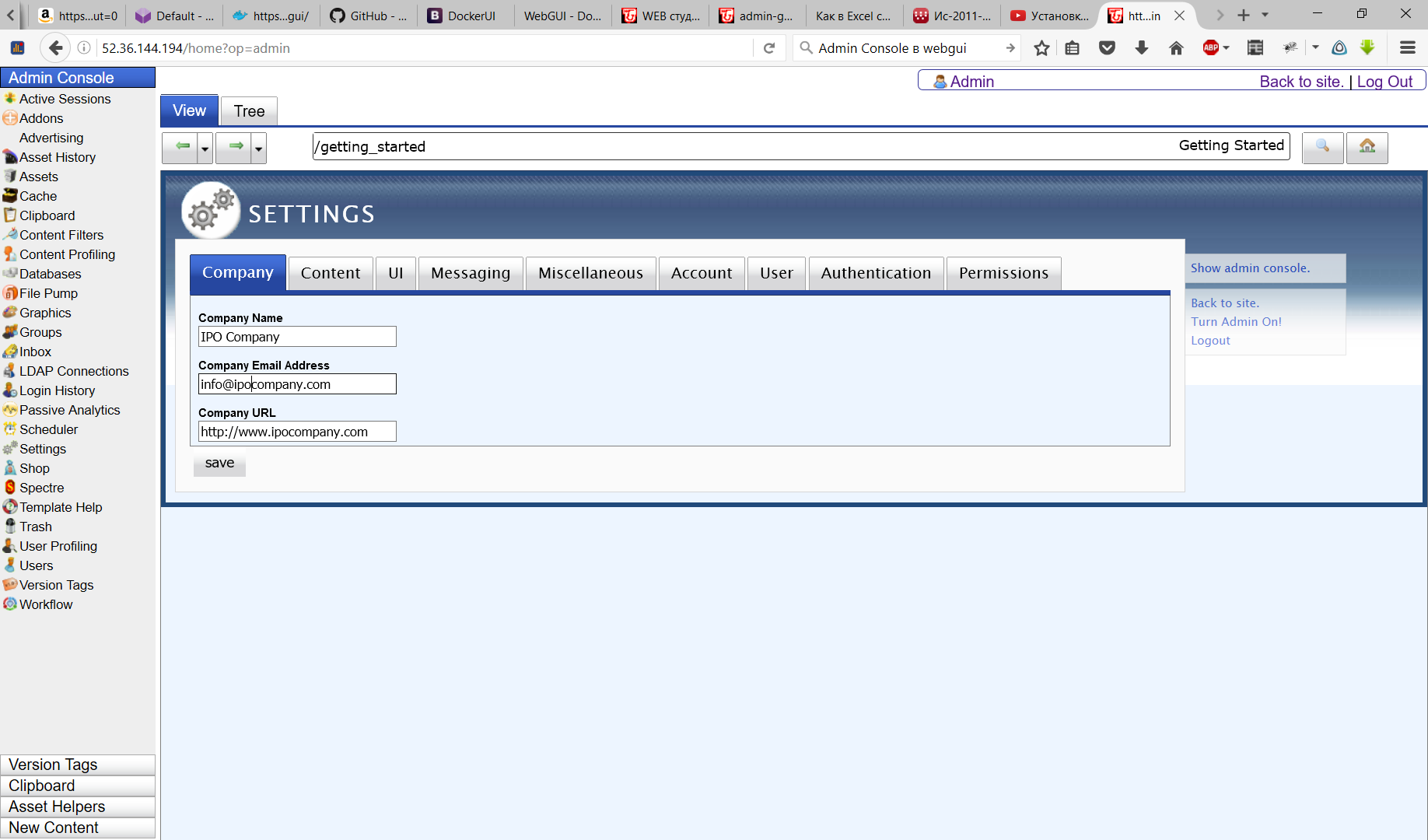 20. Результат изменений: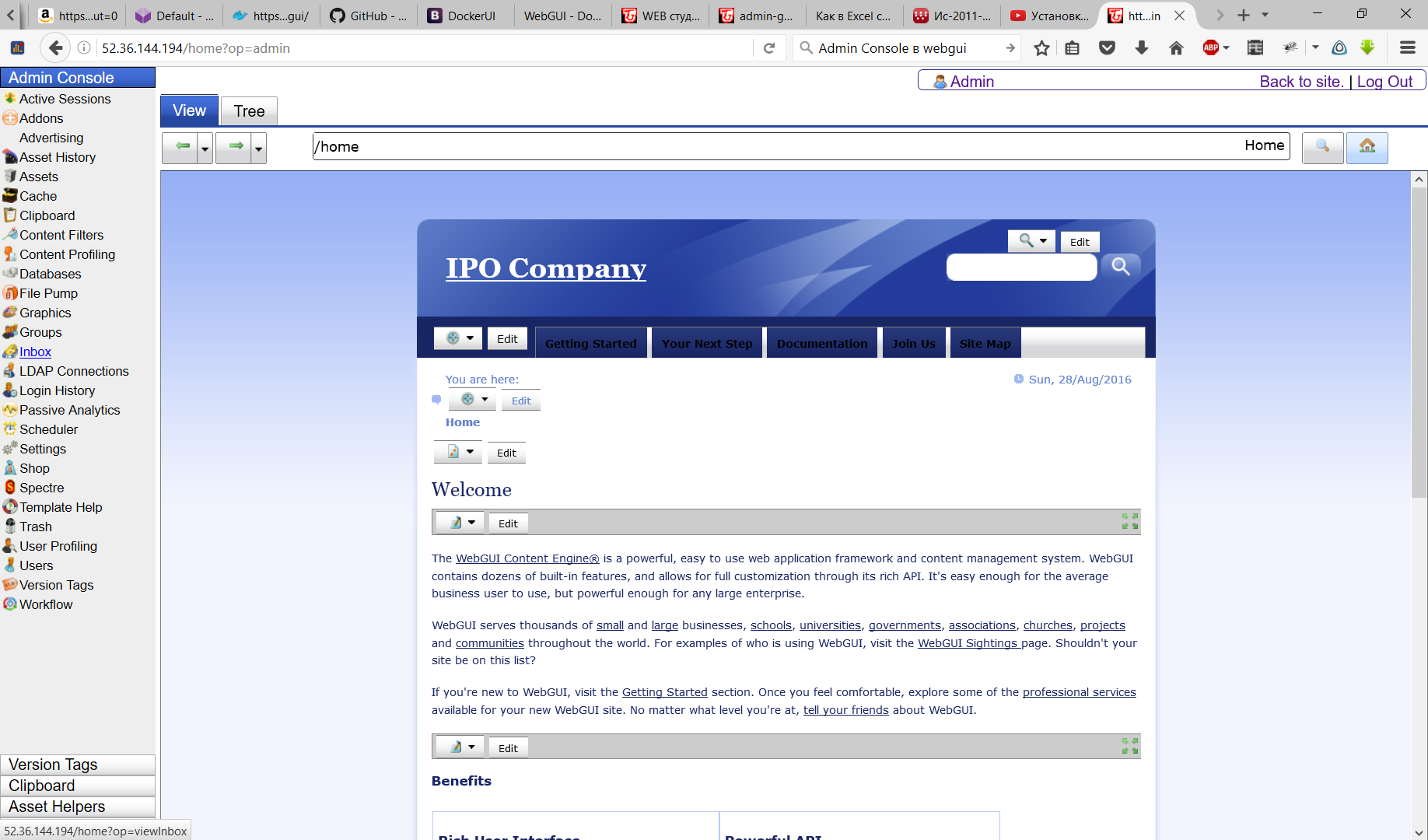 